РЕШЕНИЕ № 1216комиссии по рассмотрению споров о результатахопределения кадастровой стоимости07.04.2021             	                                                                                    г. СмоленскКомиссия в составе:Председательствующий: заместитель начальника Департамента имущественных и земельных отношений Смоленской области Сергей Николаевич Шевцов.Секретарь комиссии: консультант отдела обеспечения судебной деятельности правового управления Департамента имущественных и земельных отношений Смоленской области Сапегина Диана Анатольевна.Члены комиссии: заместитель руководителя Управления Федеральной службы государственной регистрации, кадастра и картографии по Смоленской области, заместитель председателя комиссии – Ольга Владимировна Нахаева, член Ассоциации саморегулируемой организации «Национальная коллегия специалистов-оценщиков» Галина Ивановна Ковалева, член Ассоциации саморегулируемой организации «Национальная коллегия специалистов-оценщиков» Андрей Николаевич Рогулин, консультант-помощник Уполномоченного по защите прав предпринимателей в Смоленской области Анна Юрьевна Гуртий. 	На заседании, проведенном 07.04.2021, комиссия рассмотрела заявление, поступившее 17.03.2021 от ОАО «Завод ЖБИ» (ОГРН: 1026700850241,  адрес: Смоленская область, г. Вязьма, Сычевское шоссе д. 42), об оспаривании кадастровой стоимости земельного участка  с кадастровым номером 67:02:00103001:3 площадью 7396 кв. метров, расположенного по адресу: Смоленская область, Вяземский район, г. Вязьма, ул. Сычевское шоссе, д. 42.        Заявление подано на основании статьи 22 Федерального закона от 03.07.2016       № 237-ФЗ «О государственной кадастровой оценке». В голосовании приняли участие: С.Н. Шевцов, О.В. Нахаева, А.Н. Рогулин,                             А.Ю. Гуртий.Г.И. Ковалева заявила самоотвод.По итогам голосования «за» проголосовало 4 человека, «против» - 0.Нарушения требований статьи 11 Закона об оценочной деятельности и требований к составлению, и к содержанию отчета об оценке, и требований к информации, используемой в отчете об оценке, а также требований к проведению оценки недвижимости, установленных федеральными стандартами оценки не выявлены.Решили: определить кадастровую стоимость земельного участка в размере его рыночной стоимости, указанной в отчете об оценке рыночной стоимости от  16.03.2021 №145-З-21 СМК АОК 04, составленном ООО «Агентство оценки Ковалевой и компании»,  по состоянию на 01.01.2020 в размере 1 175 717 (Один миллион сто семьдесят пять тысяч семьсот семнадцать) рублей. Председательствующий				                                         С.Н. Шевцов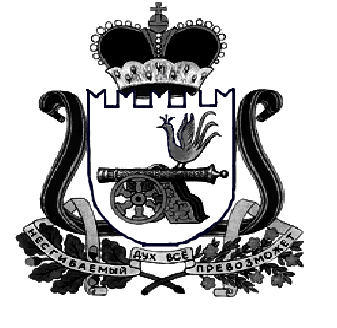 ДЕПАРТАМЕНТ  имущественных   и  земельных   Отношений  Смоленской области 214008, г. Смоленск, пл. Ленина, д. 1E-mail:  depim@admin-smolensk.ruТел./факс: (4812) 20-59-12__________________№ ____________________на № ______________ от ____________________